Nom : ____________________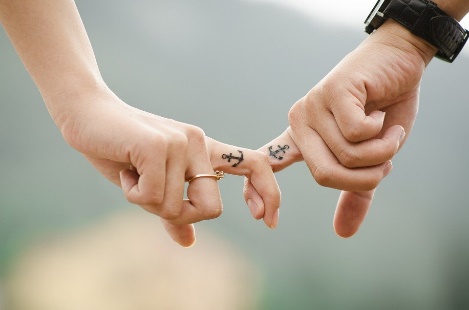             Cours 6.2 : Les verbes attributifsLe verbe attributif se construit avec ___________________________.Qu’est-ce qu’un attribut du sujet ???________________________________________________________________________En général, la fonction d’attribut du sujet est ______________ ou ____________.ExempleEncercle le verbe attributif et souligne l’attribut du sujet.Cette activité semble facile. Ce travail est difficile à faire.Daniel deviendra un joueur professionnel.Quels sont les principaux verbes attributifs?______________________________________________________________________Généralement, le verbe attributif dans la phrase peut être remplacé par le verbe ____________ sans modifier l’idée générale, sinon il ne s’agit pas d’un verbe attributif.Encercle la bonne lettre, quelle phrase emploie un verbe attributif?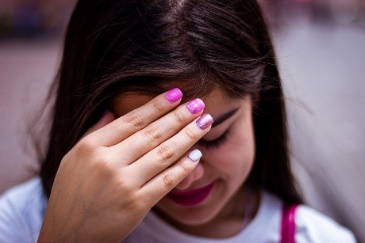 Elle parait timide.Ce magazine parait deux fois par année. Dans le texte suivant, entoure les verbes attributifs et souligne les attributs du sujet.Ma grand-mère semble triste. Elle reste seule. Heureusement, il y a Lulu son chat noir et Copain, son fidèle golden retriever. Ma grand-mère était infirmière. Aujourd’hui, elle habite dans un centre. Les activités semblent bien organisées, il y a des tournois de cartes et des soirées dansantes. Malgré cela, elle est mélancolique.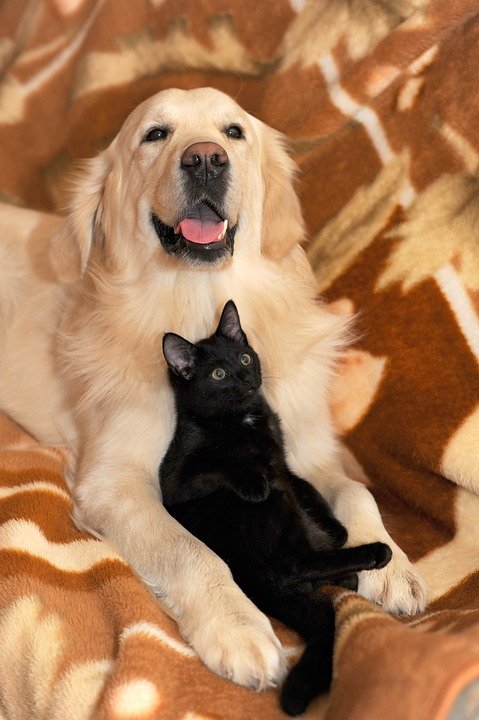 Finalement, le verbe attributif est suivi d’un _____________________________.VoilàUn GAdj Elle semble heureuse.    Éloïse est très fatiguée.Un GNSes parents sont des grands explorateurs.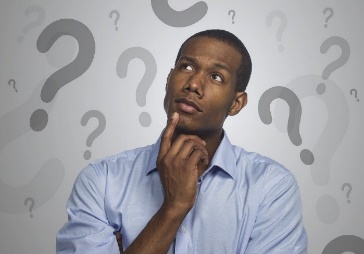 